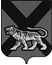 ТЕРРИТОРИАЛЬНАЯ ИЗБИРАТЕЛЬНАЯ КОМИССИЯ ГОРОДА СПАССКА-ДАЛЬНЕГОР Е Ш Е Н И Е02.12.2015			          г. Спасск-Дальний			    № 626/14023 ч. 15 мин.В соответствии со статьей 30 Избирательного кодекса Приморского края и на основании протокола № 2 от 02 декабря 2015 года счетной комиссии о результатах тайного голосования по выборам заместителя председателя территориальная избирательная комиссия города Спасск-ДальнийРЕШИЛА:Избрать заместителем председателя территориальной избирательной комиссии города Спасска-Дальнего Шемелёва Александра Юрьевича.Председатель комиссии                                                                С.А. ЧеревиковаСекретарь  комиссии                                                                     Е.Г. БондаренкоОб избрании заместителя председателя территориальной избирательной комиссии города Спасска-Дальнего